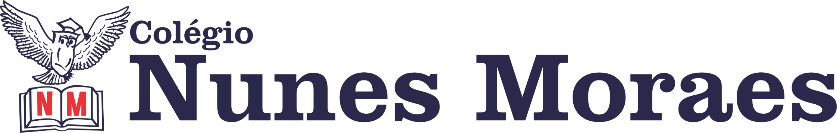 Caro/Cara  aluno/aluna,  sejam bem-vindos ao ano letivo 2021. Para maior aproveitamento do ano ensino remoto, - não se atrase para o início da aula;- mantenha a câmera do seu celular ligada; - faça as atividades solicitadas no tempo correto; - tire dúvidas. MUITO IMPORTANTE: Se você ainda não está no grupo de whatsapp da coordenação, ligue para a sede 2  - 3348 3365 e fale com Luis Menezes para ser incluído.►1ª AULA: 13h -13:55’   - MATEMÁTICA – PROFESSOR DENILSON SOUSA  AULA 01 - CAPÍTULO 01 -  ESTUDO DAS PÁGINAS DE 4 A 71° passo: Abra o livro e realize a leitura das páginas 4 e 52° Passo: Enquanto realiza o 1° passo, acesse o link disponibilizado a seguir para ter acesso a sala de aula no Google Meet.https://meet.google.com/xzs-iwfq-fveCaso não consiga acessar a aula online, FALE COM A COORDENAÇÃO. Assista à videoaula no link abaixo  e siga os passos 1 a 4.https://youtu.be/HuQE7mND24o3º passo- Resolva as Q. 1 e 2 da página 6 (confira suas respostas para essas questões no gabarito da plataforma SAS Em seguida siga os próximos passos da aula 4° passo: leia a página 7 e resolva as questões 1 e 2 dessa página ►2ª AULA: 13:55’-14:50’-   INT. TEXTUAL    –   PROFESSORA TATYELLEN PAIVA  CAPÍTULO 1 – NOTÍCIA Acesse a aula online: Link da aula: https://meet.google.com/mah-nypz-tpfCaso não consiga acessar a aula online, FALE COM A COORDENAÇÃO. Depois siga os passos abaixo.Passo 1: Faça a leitura do texto -  páginas 05 e 06Passo 2: Resolva os exercícios. – página 7 - questões 1 a 4Passo 3 - Realize a atividade domiciliar. – página 10 - questões 5 e 6►3ª AULA: 14:50’-15:45’ - FÍSICA – PROFESSOR DENILSON SOUSA   CAPÍTULO 01 -  INTRODUÇÃO AO ESTUDO DA FÍSICA 1° passo: Abra o livro e realize a leitura das páginas 4 a 62° Passo: Enquanto realiza o 1° passo, acesse o link disponibilizado a seguir para ter acesso a sala de aula no Google Meet.  https://meet.google.com/dns-umhq-vpv Caso não consiga acessar a aula online, FALE COM A COORDENAÇÃO. Depois siga os passos abaixo.Passo 1 -Assista aos vídeos presentes nos links:https://youtu.be/dUKHRUGouL4https://youtu.be/6Kf8ZakQ1JsPasso 2 - Resolva a Q. 1 da página 7 (confira suas respostas para essas questões no gabarito da plataforma SAS Em seguida siga os próximos passos da aula 3° passo: Resolver a página 15, questão 3►INTERVALO: 15:45’-16:10’   ►4ª AULA:   16:10’-17:05’-     GRAMÁTICA  - PROFESSORA TATYELLEN PAIVA  CAPÍTULO 1 – PONTUAÇÃO E SINTAXE NO PERÍODO SIMPLES Acesse a aula online : https://meet.google.com/xqc-jqeb-kyg Caso não consiga acessar a aula online, FALE COM A COORDENAÇÃO. Depois siga os passos abaixo.1 – Leia a  explicação sobre pontuação e sintaxe no período simples   - pág. 12 e 132- Realize a atividade - pág. 15 e 16 (q. 1)